Согласовано:                                                                           Утверждаю:Глава Красносельского                                                          Директор МКУК ЦКДГородского поселения                                                            Красносельского г.п._____________А.И.Рогоза                                                      ___________Г.И. Малышева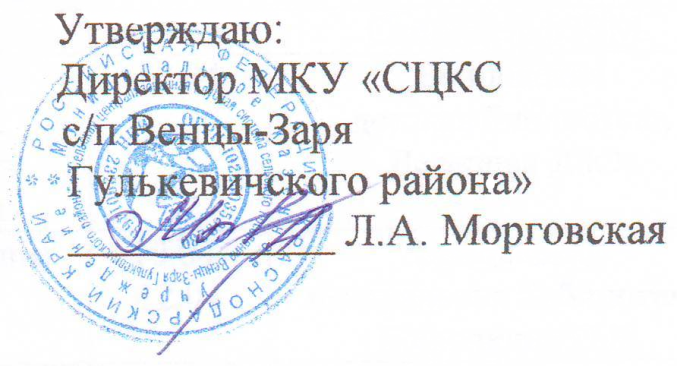 РАСПИСАНИЕ работы клубных любительских объединениймуниципального казенного учреждения культуры Центр культуры и досуга Красносельского городского поселенияна I квартал 2024 г.№Наименование КЛОРуководительФ.И.О.телефонРасписаниеКоличествоучастниковВозраст1«Фантазеры»любители декоративно-прикладного искусства КобелеваЕлена Сергеевна8 960 4837953Первый и второй четверг09:00 – 10:00(Вход с фойе №4, кабинет №21)20 чел.6-10 лет2«Мелодия»коллектив эстрадного пенияДолгушина Татьяна Владимировна8 918 1261561Вторник11:00 – 12:00(Вход с фойе №7, концертный зал)20 чел.30-35 лет3«Дом, в котором мы живём»познавательноеМалышева Гульнара Исабалаевна 8 960 4795225Третья и четвертая суббота13:00 – 14:00(Вход с фойе №7, концертный зал)25 чел.5-7 лет4«Шашки»шахматно-шашечные игрыБороденкова СветланаЮрьевна8 918 2632714Первая и вторая суббота месяца13:00 – 14:00(Вход с фойе №4, кабинет №21)20 чел.14-16 лет.5«Красноселочка»коллектив эстрадного пенияДолгушина Татьяна Владимировна8 918 1261561Четверг11:00 – 12:00(Вход с фойе №7, концертный зал)16 чел.30-50 лет6«Акварелька»любители изобразительного искусстваШтанько Кирилл Евгеньевич8 900 2569631Первый и третий вторник9:00 – 10:00(Вход с фойе №4, кабинет №21)20 чел.7-9 лет7«Лидер»спортивно-оздоровительноеБороденкова СветланаЮрьевна8 918 2632714Вторник и четверг18:00 – 20:00(Вход с фойе №7, концертный зал)20 чел.14-16 лет8«Народные мотивы»любители самодеятельной песниПрозванов Анатолий Иванович8 918 6910481Третья и четвертая среда17:00 – 18:00(Вход с фойе №7, кабинет №8)15 чел50-75 лет9«Надежда»любители самодеятельной песниПрозванов Анатолий Иванович8 918 6910481Первая и третья суббота13:00 – 15:00(Вход с фойе №7, кабинет №8)30 чел.50-75 лет10«Хорошая кампания» клуб выходного дняДолгушина Татьяна Владимировна8 918 1261561Третья пятница месяца18:30 – 20:30(Вход с фойе №7, концертный зал)30 чел.50-75 лет